 КАРАР	                                                                                                    ПОСТАНОВЛЕНИЕ   07 май  2015 й.                            № 24                        07 мая 2015 г.О дополнительных мероприятиях по обеспечению пожарной безопасности в особый пожароопасный периодВ связи со сложной пожарной обстановкой в Республике Башкортостан, в соответствии с Федеральным законом «О пожарной безопасности», Законом Республике Башкортостан «О пожарной безопасности» ПОСТАНОВЛЯЮ:1. Ввести особый противопожарный режим в лесном фонде и в населенных пунктах сельского поселения Максим – Горьковский сельсовет с 16 мая 2014 года до особого постановления.2. Обеспечить выполнение мероприятий по противопожарному обустройству лесов на территории сельского поселения;3.Поручить руководителям учреждений и организаций сельского поселения осуществить следующий комплекс мероприятий по обеспечению пожарной безопасности на период действия особого противопожарного режима:Запретить разведение костров, пала травы и сжигание мусора на территории лесного фонда и населенных пунктов;Запретить сжигание бытовых и промышленных отходов (мусора), в том числе железнодорожных шпал и порубочных остатков в полосе отвода автомобильных и железных дорог;Запретить выжигание травы на земельных участках, примыкающих к лесам и вблизи строений в населенных пунктах сельского поселения;Обеспечить дежурство добровольных пожарных формирований и транспорта в населенных пунктах;Обеспечить контроль за выполнением противопожарных мероприятий юридическими лицами и индивидуальными предпринимателями, арендующими, использующими леса и земельные участки в полосах отвода автомобильных и железных дорог, линий электропередачи и связи, магистральных нефте- и газопроводов, в том числе мероприятий по опашке указанных участков;Активизировать противопожарную агитацию и пропаганду через средства массовой информации;Довести до населения информацию о введении в лесном фонде на территории сельского поселения Максим – Горьковский сельсовет особого противопожарного режима и дополнительных требований пожарной безопасности в лесах;4. Руководителям учреждений и организаций представлять информацию в Администрацию сельского поселения Максим – Горьковский сельсовет муниципального района Белебеевский район Республики Башкортостан с нарастающим итогом еженедельно о выполненных объемах работ. 5.Обнародовать  настоящее постановление на стенде  Администрации сельского поселения Максим - Горьковский сельсовет муниципального района Белебеевский район Республики Башкортостан по адресу: РБ, Белебеевский район, с. Центральной усадьбы племзавода имени Максима Горького, ул. Садовая, 3 и разместить на официальной странице официального сайта муниципального района Белебеевский район РБ. 6. Настоящее постановление вступает в силу со дня его  обнародования7. Контроль за исполнением настоящего постановления оставляю за собой.Глава сельского поселения                                                  Н.К. КрасильниковаБаш7ортостан Республика3ыБ2л2б2й районы муниципаль районыны8Максим – Горький ауыл советыауыл бил2м23е хакими2те.Горький ис. ПУЙ ауылы, Бакса урамы,  3Тел.2-07-40 , факс: 2-08-98  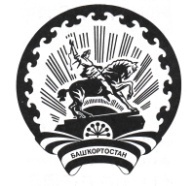 Республика БашкортостанАдминистрация сельского поселения Максим – Горьковский сельсовет муниципального района Белебеевский район      452014, с. ЦУП им. М.Горького, ул. Садовая,      д. 3     Тел. 2-07-40, факс: 2-08-98